Разработка урока английского языка в 4 классе по теме «Будущее время».федеральные документырегиональные документыокружные документыдокументы образовательной организацииТема урока: "Будущее время"Цели урока: Введение и первичное закрепление времени Future Simple, развитие навыков чтения с пониманием основного содержания. Совершенствование диалогической речиОборудование, дидактические материалы к уроку: картинки по теме «Погода», демонстрационная таблица « Простое Будущее Время». Презентация “Future Simple” Скачать ( .ppt, 44 КБ )Ход урока.Организационнный момент.Good morning, children!I am glad to see you!Today we will learn the “Future Simple”Фонетическая зарядка.Совершенствование звуков [s] [ ][ ][ ] She sells sea shell on the sea shore.Double bubble-gum, bubbles double.Ben has a backpack on his back.Речевая разминкаУчитель читает предложения о погоде и добавляет действия к каждому предложению.Затем предложения читаются еще раз, а уч-ся повторяют действия.Look at the three weather pictures. I will read the sentences. Listen to me.The sun is shining.(shade your eyes) 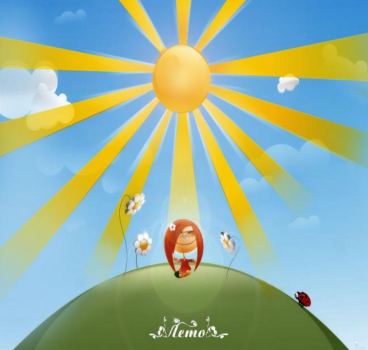 It is raining (mime putting up an umbrella) 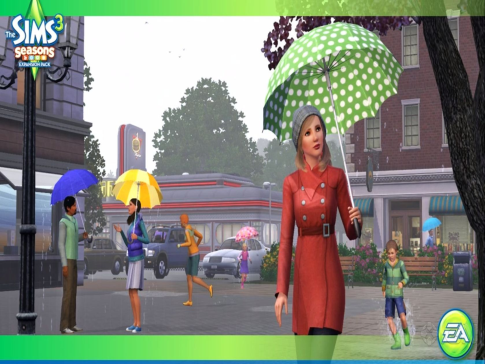 It is snowing( mime being cold) 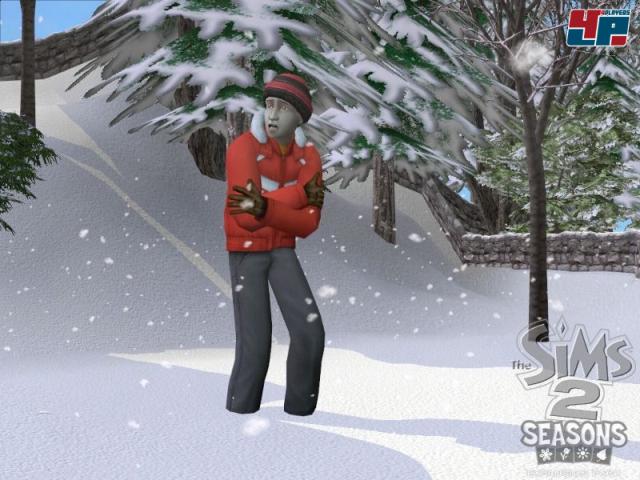 Введение простого будущего времени.Учитель обсуждает правило по теме «Будущее время». Зачитываются примеры из правила учебника. Учитель обращает особое внимание на will и shall. Первичное закрепление введенного граммматического материала, с использованием презентации по теме "Future Tense".  Знакомство с вопросительной и отрицательной формой.(прикрепленный файл Презентация “Future Simple” Скачать ( .ppt, 44 КБ )Физкультминутка.It’s time to have a rest. Stand up and we will recite the poem.“Hands up! Hands down!”Уч-ся рассказывают стихотворение и делают соответствующие движения. Закрепление нового материала с опорой на лексический минимум.Complete the sentences. Use the words a kite, watch, hide-and-seek, visit, a picnic. (Допиши предложения. Используй слова).1.Tomorrow our family will have __________2.In the evening the children will play ____________3.They will fly ________________4.Peter will (навестить)_________his grandma tomorrow.7. Тренировка навыков диалогической речи._And now, children, put the sentences in the logical order and create two dialogues. Listen to the tape and check up the dialogue. Ex.25 p.13.Проверяется фронтально.Подведение итогов.That’s all for today. We have done enough. Goodbye, everybody.Домашнее задание.Уч. Упр.5-6 с.18-19. Выучить слова из таблицы.